TERVETULOANokian Ratsastajien järjestämiinlasten pikkujouluihinViholan ratsastuskoulun maneesiinlauantaina 30.11.2019klo 17-19.00Ohjelmassa mm.pokaalien ja kunniakirjojen jakomehua ja pientä purtavaakarkkibuffet kepparikisat sekä muita visailuja ja kisojaSecret Santa ( tuo halutessasi max. 5€:n hintainen pikkujoululahja tullessasi. Lahjat sekoitetaan ja jaetaan illan aikana)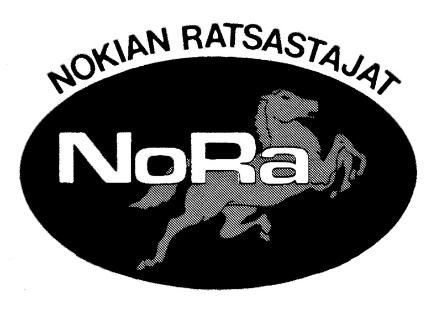 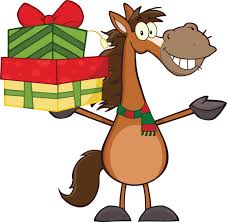 